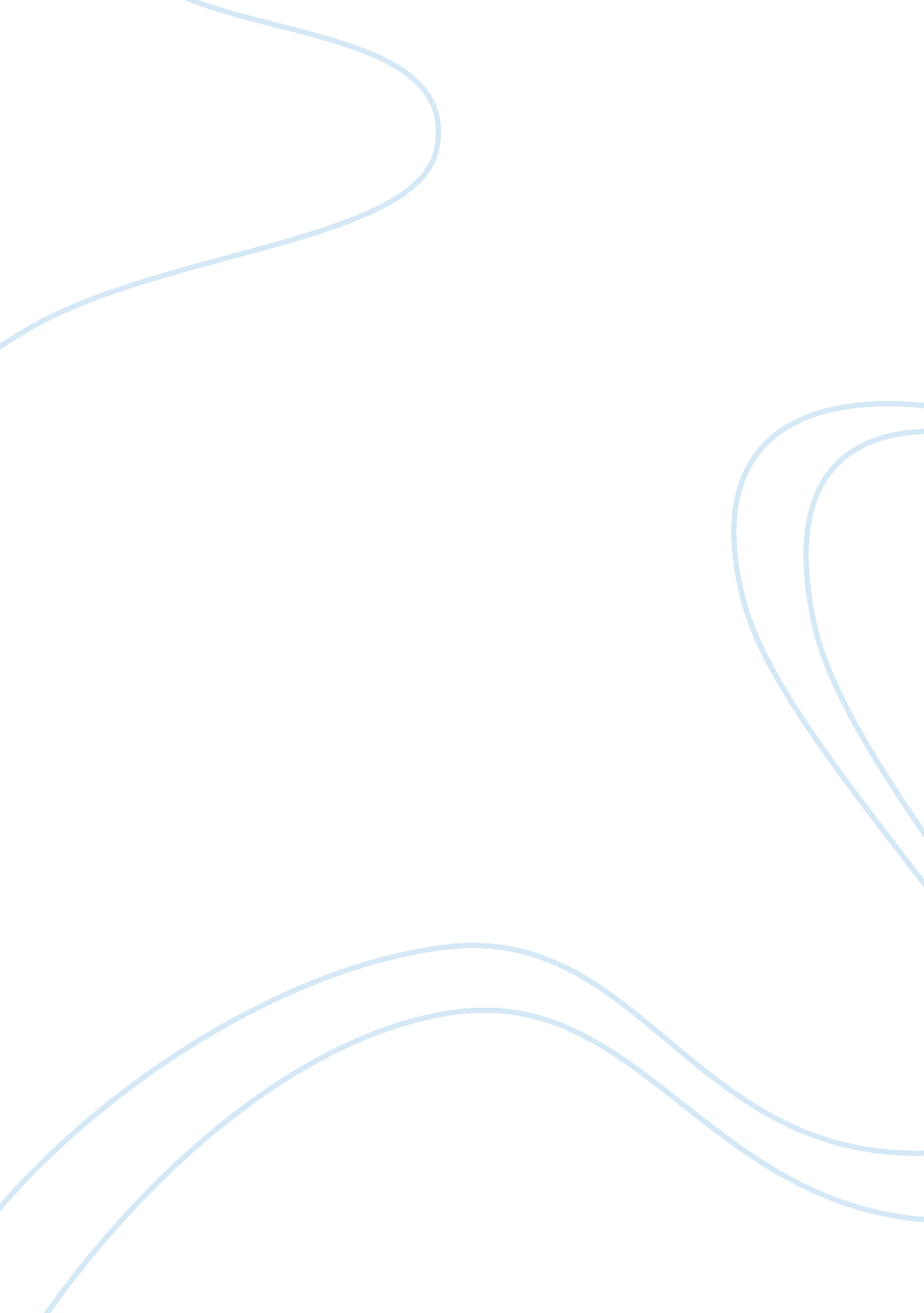 Be part of something that counts: rehabilitative probationary servicesScience, Social Science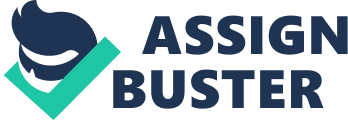 The community is involved directly or indirectly with probation and rehabilitation services (Del and Trulson, 2006 p. 159). Thus, it should be part of the decision-making in policies on offender re-entry programs. 

Rehabilitation is beneficial to everyone. It provides the ex-offenders a second chance (Robinson and Crow, 2009 p. 23). They are shaped into becoming better members of society. It is important to acknowledge that past offenders are part of our community (Cole and Smith 2008 p. 116). They are someone’s son, daughter, grandson or even parents. They need to be re-incorporated into the society. Punitive sentences are an option, and it can create a better environment as the offenders can take part in community clean-ups. However, punitive sentencing should be used in particular cases. 

Through its members, RPS can have to have a voice in decision making. The ideas passed through RPS are passed over to the policymakers. They get to take part in the policy-making process. Policies on how past offenders get reintroduced back to the community. Rehabilitation effects and affects everyone in society. Let your voice be heard, become part of the RPS community by signing up online. 